FORMULARZ ZGŁOSZENIOWYPROJEKT BADACZE KMO 2021Administratorem danych osobowych podanych przez Opiekunów jest Centrum Nauki Kopernik z siedzibą w Warszawie przy ul. Wybrzeże Kościuszkowskie 20, wpisane do Rejestru Instytucji Kultury prowadzonego przez Prezydenta m. st. Warszawy pod nr 2/06 (zwane dalej „Organizatorem”). Dane osobowe są zbierane na zasadzie dobrowolności, jednakże podanie danych w zakresie określonym w niniejszym formularzu jest warunkiem wzięcia udziału w Projekcie, podstawa prawna art. 6 ust. 1 lit. a) ogólnego rozporządzenia o ochronie danych osobowych z dnia 27 kwietnia 2016 r., tj. zgoda osoby, której dane dotyczą.  Dane osobowe będą przetwarzane wyłącznie dla celów organizacji i realizacji Projektu oraz przekazania wsparcia rzeczowego, w tym prowadzenia komunikacji z Opiekunami.Dane Opiekuna będą przetwarzane przez 5 lat od dnia zgłoszenia do udziału w Projekcie. Dane osobowe mogą być udostępniane podmiotom świadczącym usługi na rzecz Organizatora oraz podmiotom uprawnionym na podstawie przepisów prawa.  . Dane mogą być także udostępniane Polsko-Amerykańskiej Fundacji Wolności (1209 Orange Street, Wilmington, New Castle, USA) oraz przedstawicielstwu w Polsce Polsko-Amerykańskiej Fundacji Wolności (ul. Królowej Marysieńki 48, 02-954 Warszawa).Każdy Opiekun ma prawo dostępu do swoich danych, może je sprostować, usunąć lub ograniczyć ich przetwarzanie. Może też cofnąć zgodę na przetwarzanie danych poprzez przesłanie takiej informacji na adres siedziby CNK lub na adres e-mail: kmo@kopernik.org.pl,  co nie będzie miało wpływu na zgodność z prawem przetwarzania, którego dokonano przed cofnięciem zgody. Ma także prawo do przenoszenia danych.  Osobie, której dane dotyczą, nie przysługuje prawo do sprzeciwu wobec przetwarzania jej danych z uwagi na fakt, że podstawą przetwarzania jest art. 6 ust. 1 lit. a) ogólnego rozporządzenia o ochronie danych osobowych z dnia 27 kwietnia 2016 r.  Opiekun może wnieść skargę na postępowanie Organizatora do organu nadzorczego – Prezesa Urzędu Ochrony Danych Osobowych, ul. Stawki 2, 00-193 Warszawa.   Podanie danych osobowych jest dobrowolne, jest jednak warunkiem niezbędnym do uczestnictwa w Projekcie. Decyzje dotyczące podanych przez Opiekuna danych osobowych nie będą podejmowane w sposób zautomatyzowany. Opiekun może skontaktować się z CNK, w tym z osobą pełniącą w CNK obowiązki inspektora ochrony danych, pisząc pod adres siedziby CNK lub wysyłając wiadomość elektroniczną pod  adres e-mai: kmo@kopernik.org.pl.   Organizator nie ponosi odpowiedzialności za skutki podania błędnych danych osobowych przez Opiekuna.  Po zapoznaniu się z regulacjami dotyczącymi przetwarzania danych osobowych, niniejszym wyrażam zgodę na przetwarzanie przez CNK podanych danych osobowych w celach wskazanych w pkt. 3 powyżej.  Zapoznałam/zapoznałem się z treścią regulaminu i akceptuję jego treść. Nazwa KlubuImię i nazwisko OpiekunaNazwa i adres placówki, przy której działa Klub Dane kontaktowe: 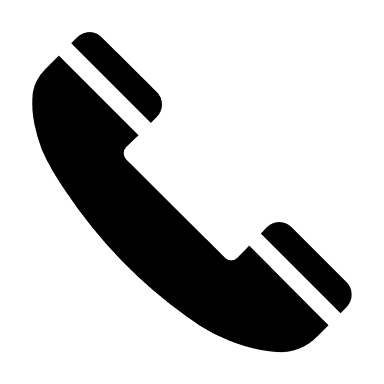 : 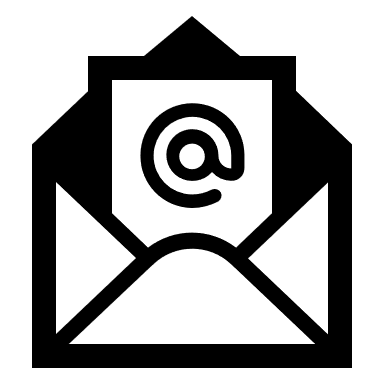 Czy Klub rozpoczął działalność w roku szkolnym 2020-21?Czy Klub rozpoczął działalność w roku szkolnym 2020-21?Czy Klub jest obecnie aktywny?Czy Klub jest obecnie aktywny?Do której klasy uczęszczają klubowicze, należący do Pani/Pana klubu?Do której klasy uczęszczają klubowicze, należący do Pani/Pana klubu?Ilu klubowiczów chciałaby Pani/chciałby Pan zaangażować w projekt?Ilu klubowiczów chciałaby Pani/chciałby Pan zaangażować w projekt?Jak długo Pani/Pan prowadzi Klub?Jak długo Pani/Pan prowadzi Klub?Jakie ma Pani/Pan doświadczenie w prowadzeniu edukacyjnych projektów badawczych? Prosimy podać liczbę i tematykę zrealizowanych projektów.Jakie ma Pani/Pan doświadczenie w prowadzeniu edukacyjnych projektów badawczych? Prosimy podać liczbę i tematykę zrealizowanych projektów.Jaka jest Pani/Pana motywacja do zgłoszenia się do projektu Badacze KMO 2021?Jaka jest Pani/Pana motywacja do zgłoszenia się do projektu Badacze KMO 2021?